Corfe Mullen Carers Support Group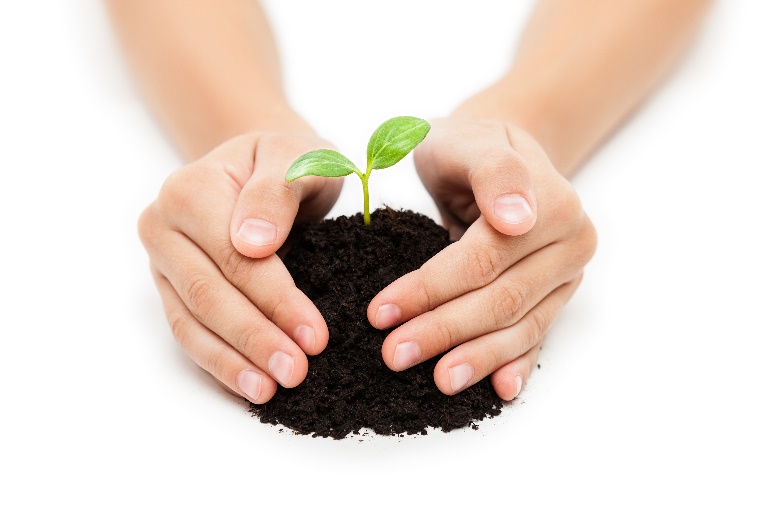 When: 2nd Friday of Every MonthTime:  10am-12noon Where:  Corfe Mullen Library Opportunity to meet other carers for support as well as signposting and information.  Occasional speakers.No need to book.  Just turn up.  You’ll be made very welcome.Refreshments available.Growing Compassionate Communities.  Charity Number: 1176047